     Azərbaycan Respublikasının                                                 Permanent Mission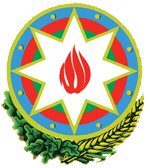            Cenevrədəki BMT Bölməsi                                          of the Republic of Azerbaijanvə digər beynəlxalq təşkilatlar yanında                                    to the UN Office and other               Daimi Nümayəndəliyi                                        International Organizations in Geneva       _______________________________________________________________________________  237 Route des Fayards, CH-1290 Versoix, Switzerland  Tel: +41 (22) 9011815   Fax: +41 (22) 9011844  E-mail: geneva@mission.mfa.gov.az  Web: www.geneva.mfa.gov.az		              Check against delivery28th session of the UPR Working GroupUPR of BeninStatementdelivered by Emin Aslanov, Second secretary of the Permanent Mission of the Republic of Azerbaijan to the UN Office and other International Organizations in Geneva10 November 2017Thank you Mr. Vice-President, Azerbaijan welcomes the delegation of Benin and thanks it for its national report and presentation today. Azerbaijan recognizes Benin’s strong commitment to the Universal Periodic Review Process and improving protection and promotion of human rights, despite economic challenges.We commend Benin for its open and constructive cooperation with UN human rights mechanisms. We hope that the relevant mechanisms and international organizations will further increase their efforts to provide both financial and technical assistance to the Government of Benin to address longstanding challenges and implement recommendations made in this review.  Azerbaijan is pleased to note that, the Government of Benin has strengthened institutional framework for promotion and protection of human rights through establishment of National Anti-Corruption Authority. We also take note that the Government has embarked upon organizing competitive recruitment of civil servants, which is one of the preconditions for an efficient public service. We recommend Benin to continue its efforts on establishing efficient and transparent public service. We also welcome commitment of Benin to making education accessible to all through pursuing free-education policy both in primary and higher education. In this context we recommend Benin to continue its efforts to increase the quality and availability of education at all levels and all over the country.In conclusion, we wish the delegation of Benin every success in implementation of the recommendations made today. Thank you. 